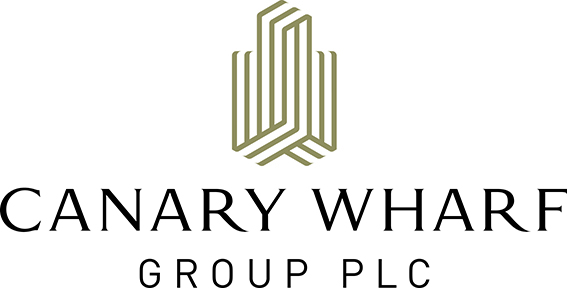 Canary Wharf Filming and Photography Application FormPlease provide the following information and email to pressoffice@canarywharf.comPlease also note that:If any equipment other than a tripod or handheld camera is being used then a risk assessment form, method statement and control measures must be provided for the company’s Health and Safety Advisor to consider. Please note that we do not permit the laying of track.Parking is permitted in the underground car parks, which have a height restriction of 2m. Parking is generally not permitted at street level.If a crew wishes to film/photograph a specific retail unit then permission must be gained from the store management.For filming/photography of a specific building, permission must be received from the relevant tenant contact or Press Office. Public Liability insurance certificate must be for a minimum of £10 million.Generally we cannot provide permission to film or photograph within any of the office buildings.Date of the proposed filming/photography:Start Time:Finish Time:Crew contact name:Crew contact phone number:Crew contact email:Location(s) (please be as specific as possible):Purpose of project and what will be filmed and photographed:Number of cast and crew:Equipment being used, including props: Vehicles being brought onto the Canary Wharf Estate, including registration numbers: